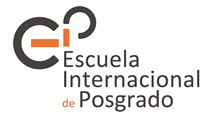 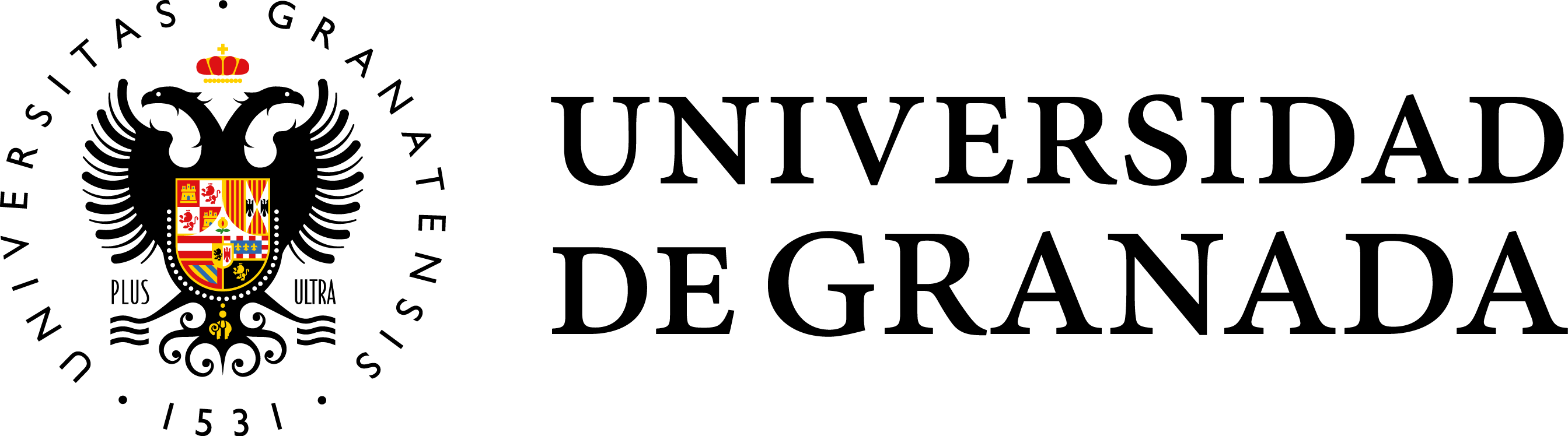 Máster Universitario en Enseñanza de Español como Lengua Extranjera:Lengua, Cultura y Metodología [Curso académico][Título completo del trabajo]Trabajo realizado por:   [Nombre del alumno/a]Tutorizado por: [Nombre del tutor/a]